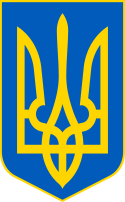 У К Р А Ї Н ААВАНГАРДІВСЬКА СЕЛИЩНА  РАДАОДЕСЬКОГО РАЙОНУ ОДЕСЬКОЇ ОБЛАСТІР І Ш Е Н Н Я    Відповідно до статтей 12,78,81,92,118,122,186, п. 24, пп 5) п. 27 розділу Х Земельного кодексу України, п. 34 ч. 1 ст. 26 Закону України «Про місцеве самоврядування в Україні», ст.19, 25, 55 Закону України «Про землеустрій», розглянувши документації із землеустрою, надані згідно заяв громадян Левандовської А.А., Мочуляка П.П. та Синельникової Т.М., враховуючи рекомендації Постійної комісії селищної ради з питань земельних відносин, природокористування, охорони пам’яток, історичного середовища та екологічної політики, Авангардівська селищна рада вирішила: 1.  Затвердити наступну документацію із землеустрою:1.1. Технічну документацію із землеустрою щодо встановлення (відновлення) меж земельної ділянки в натурі (на місцевості) гр. Левандовській Альоні Анатоліївні для будівництва і обслуговування житлового будинку, господарських будівель і споруд (присадибна ділянка), яка розташована за адресою: Одеська область, Одеський район, с.Нова Долина, вул.Радісна, 50.1.2. Технічну документацію із землеустрою щодо встановлення (відновлення) меж земельної ділянки в натурі (на місцевості) громадянину України Мочуляку Павлу Петровичу для будівництва і обслуговування житлового будинку, господарських будівель і споруд (присадибна ділянка), яка розташована за адресою: вул. Радісна, 39, с. Нова Долина Одеського району Одеської області.1.3. Технічну документацію із землеустрою щодо встановлення (відновлення) меж земельної ділянки в натурі (на місцевості) гр. Синельникової Тетяни Миколаївни для будівництва і обслуговування жилого будинку, господарських будівель і споруд (присадибна ділянка), яка розташована за адресою: Одеська область, Одеський район, с.Прилиманське, вул. Восточна, 163.2. Передати громадянам України:2.1. Левандовській Альоні Анатоліївні у власність земельну ділянку загальною площею 0,0506 га, кадастровий номер 5123783200:02:001:0175, для будівництва і обслуговування житлового будинку, господарських будівель і споруд (присадибна ділянка) місце розташування якої: Одеська область, Одеський район, с. Нова Долина, вул.Радісна, 50.№ 2070 -VІІІвід 23.06.2023 р.2.2. Мочуляку Павлу Петровичу у власність земельну ділянку загальною площею 0,0841 га, кадастровий номер 5123783200:02:001:0166, для будівництва і обслуговування житлового будинку, господарських будівель і споруд (присадибна ділянка) місце розташування якої: Одеська область, Одеський район, с. Нова Долина, вул.Радісна, 39.2.3. Синельниковій Тетяні Миколаївні у власність земельну ділянку загальною площею 0,1449 га, кадастровий номер 5123783500:02:002:2330, для будівництва і обслуговування житлового будинку, господарських будівель і споруд (присадибна ділянка) місце розташування якої: Одеська область, Одеський район, с. Прилиманське, вул. Восточна, 163.3. Зобов’язати громадян, вказаних в пункті 2. цього рішення:3.1. Здійснити державну реєстрацію речових прав на нерухоме майно - земельну ділянку.3.2. Дотримуватися вимог, зазначених у статтях 91 та 103 Земельного кодексу України.4. Контроль за виконанням рішення покласти на постійну комісію з питань земельних відносин, природокористування, охорони пам’яток, історичного середовища та екологічної політики.Селищний голова                                                           Сергій ХРУСТОВСЬКИЙ№ 2070 -VІІІвід 23.06.2023 р.Про затвердження документації із землеустрою